Zeměpis 8. třídaZADÁNÍ ÚKOLŮ NA TÝDEN od 22. červnaVšechny úkoly, které jsou zadány písemnému vypracování, pište do sešitu Zeměpisu, ostatní slouží k ústnímu procvičování a opakováníPoslední učivo:  Zlínský krajPřeji vám všem krásné prázdniny.Zápis do sešitu:  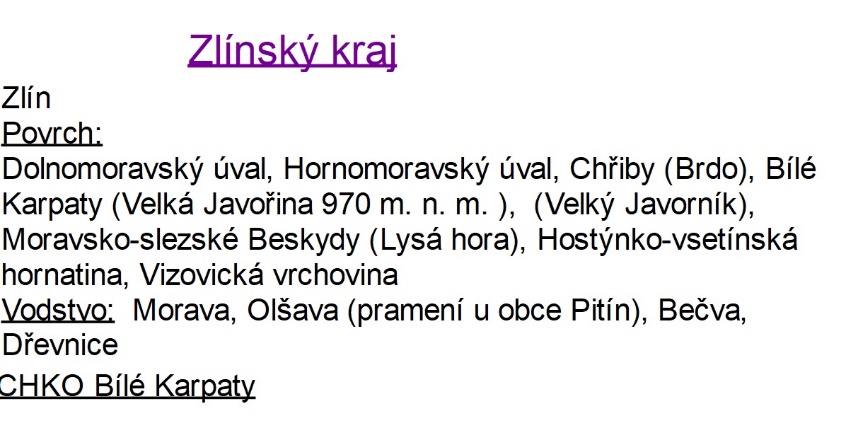 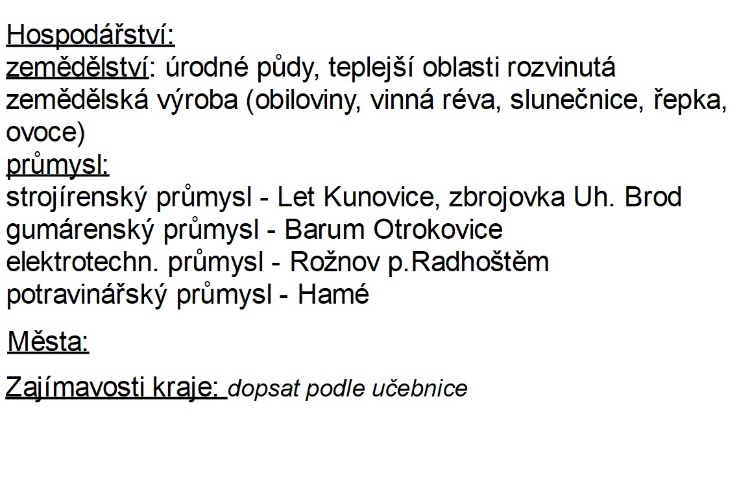 